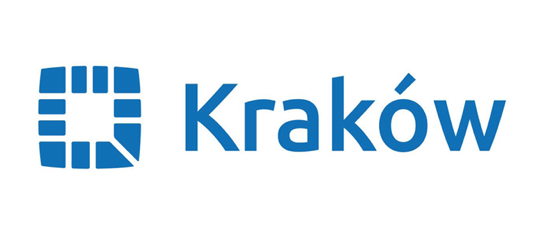 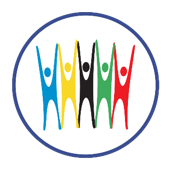 Oświadczenie rodzica / opiekuna prawnego dziecka uczęszczającego na zawody Krakowskiej Olimpiady Młodzieży Oświadczam, że na zawody przyprowadzę dziecko zdrowe, bez żadnych oznak chorobowych typu: katar, kaszel, gorączka, duszności, itp.Osobiście nie jestem objęta/ty kwarantanną.W ciągu ostatnich 24 godzin nie wystąpiły u mojego dziecka: gorączka, duszności, katar, kaszel.Wyrażam zgodę na upublicznienie danych na potrzeby zawodów Krakowskiej Olimpiady Młodzieży oraz na publikacje zdjęć i nagrań z zawodów.Oświadczam, że dziecko jest ubezpieczone od Następstw Nieszczęśliwych Wypadków – NNW – w ramach szkolnej polisy NNW lub indywidualnej polisy NNW.Numer telefonu rodzica do tzw. „szybkiego kontaktu” ………………………………….Podpisy rodzica / opiekuna prawnego                                Imię i nazwisko dziecka1.…………..……………………………… 	                      ……………………………………2……………………………………………     Data i podpis rodzica/opiekuna prawnego